                                                    	Утверждаю:Учредитель турнира_______ Я.В. Дойна 07 марта 2023 г.ПОЛОЖЕНИЕ ПО ПРОВЕДЕНИЮ ТУРНИРА Skipong Battle25 марта 2023 г.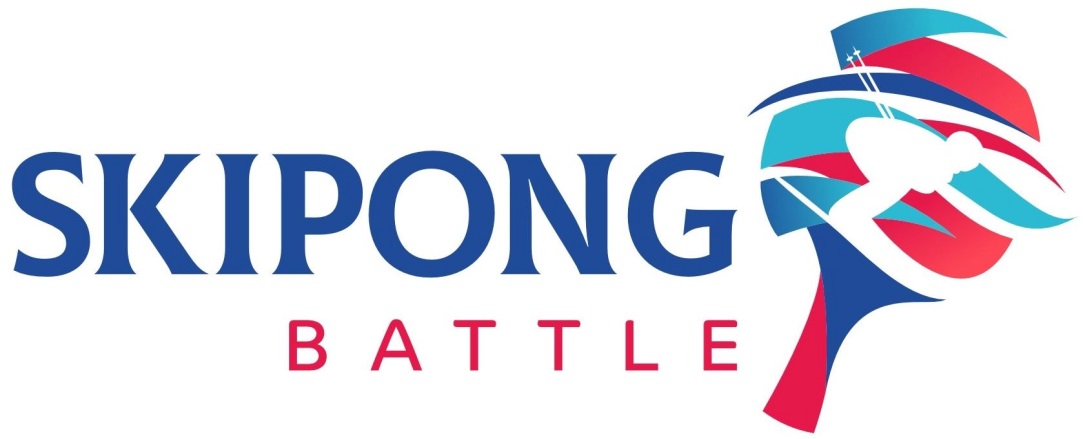 Красноярский край, г. Красноярск Фанпарк «Бобровый лог»ОГЛАВЛЕНИЕТермины и определения								3Общие положения								4Организаторы турнира. Права и обязанности организаторов		4Место и сроки проведения турнира. Тренировки			5Требования к участникам спортивных соревнований			5Расписание и условия допуска к соревнованиям				6Заявка на участие									7Определение результатов соревнований					7Дисквалификация и подача протестов					9Награждение									10Заявки № 1, № 2, № 3								11ТЕРМИНЫ И ОПРЕДЕЛЕНИЯТурнир Skipong Battle (турнир) – спортивные соревнования по горнолыжному спорту и настольному теннису, среди участников соревнований, состоящие из двух этапов.Соревнования – соревнования, проводимые в течение одного дня на территории Фанпарка «Бобровый лог».Этапы соревнований:I этап – заезд по горнолыжной трассе – 1 попытка;II этап – турнир по настольному теннису. Организаторы соревнований – ООО «Ярпатентъ», Красноярская региональная СОО «Федерация настольного тенниса».Участники соревнований – мужчины и женщины, владеющие техникой катания на горных лыжах и техникой игры в настольный теннис, независимо от спортивных званий и достижений, в возрасте от 18 лет на момент даты проведения соревнований.Баллы – баллы, получаемые участниками в соответствии с таблицей зачетных баллов по результатам выступления на соревнованиях.Категории:– личный зачет среди женщин; – личный зачет среди мужчин;– парный зачет (пара) – состав: мужчина + женщина;– командный зачет (команда) – состав: 3 мужчины и 1 женщина.ОБЩИЕ ПОЛОЖЕНИЯТурнир Skipong Battle проводится в целях популяризации и развития настольного тенниса и горных лыж; повышения уровня спортивного мастерства участников.Задачей проведения турнира является пропаганда физической культуры и здорового образа жизни среди населения Красноярского края.Настоящее положение регулирует вопросы, связанные с организацией и проведением спортивного соревнования.Название Skipong Battle зарегистрировано в качестве товарного знака и принадлежит учредителю турнира.ОРГАНИЗАТОРЫ ТУРНИРА.ПPABA И ОБЯЗАННОСТИ ОРГАНИЗАТОРОВУчредителем турнира является Дойна Яна Валерьевна.Организаторами турнира, осуществляющими подготовку и непосредственное проведение соревнований, являются: ООО «Ярпатентъ», Красноярская региональная СОО «Федерация настольного тенниса». Организаторы обеспечивают: - формирование судейской бригады соревнований под руководством главного судьи;- прием заявок от участников; - разрешение спорных ситуаций, возникающих при проведении соревнований;- рассмотрение протестов по отдельным вопросам организации и проведения соревнований; - подготовку трассы и теннисных столов;- информационное обслуживание в день соревнований;- публикацию и рассылку объявления о соревновании и программы соревнований. Ответственность за выполнение требований безопасности при проведении соревнований возлагается на организаторов спортивного соревнования и собственника объекта спорта.Главный судья по горным лыжам и главный судья по настольному теннису назначаются за день проведения соревнований.Главный судья турнира Skipong Battle назначается в день проведения турнира и выбирается из вышеперечисленных судей.Место проведения соревнований отвечает требованиям соответствующих нормативных правовых актов, действующих на территории Российской Федерации по обеспечению общественного порядка и безопасности участников и зрителей.Учредитель и представители организаторов имеют право участвовать в соревнованиях на общих условиях.МECТO И СРОКИ ПРОВЕДЕНИЯ ТУРНИРА. ТРЕНИРОВКИМестом проведения спортивного соревнования	является Фанпарк «Бобровый лог»: г. Красноярск, ул. Сибирская, 92Срок проведения спортивного соревнования: 25 марта 2023 г.Тренировки – горные лыжи: Фанпарк «Бобровый лог» – тренировочная спортивная трасса № 13 за три недели до даты проведения турнира: - среда: 	с 18:00 до 20:00; - пятница: 	с 18:00 до 20:00.Тренировки (платные) – настольный теннис:- ул. Пирогова, 1а – ежедневно (запись по телефону 8-950-403-21-54);- ул. Сурикова, 65 – ежедневно (запись по телефону 8-923-299-07-13).ТРЕБОВАНИЯ К УЧАСТНИКАМ CПOPTИBHOГOСОРЕВНОВАНИЯК участию в спортивных соревнованиях допускаются мужчины и женщины, владеющие техникой катания на горных лыжах и техникой игры в настольный теннис, имеющие соответствующую экипировку, своевременно подтвердившие и оплатившие свое участие, независимо от спортивных званий и достижений, в возрасте от 18 лет на момент даты проведения соревнований.Участники соревнований должны соответствовать следующим требованиям:- иметь навыки катания на горных лыжах;- иметь навыки игры в настольный теннис;- быть застрахованным и иметь действующий медицинский страховой полис, включая страховку от несчастного случая при занятиях спортом, в том числе горнолыжным;- иметь исправный инвентарь;- не иметь обстоятельств по состоянию здоровья, препятствующих участию в соревнованиях;- знать правила поведения на склонах, канатно-кресельных дорогах и территории Фанпарка «Бобровый лог».Требования к инвентарю и экипировке:I этап – исправный горнолыжный инвентарь, шлем (обязательно), наличие дополнительной защиты: защита голени, предплечья, защита спины (по желанию участника); наличие одежды в соответствии с погодными условиями. II этап – ракетка для настольного тенниса, теннисный мяч, майка/футболка (кроме белого цвета), спортивные шорты, кроссовки. Участники самостоятельно подготавливают себе экипировку и спортивный инвентарь. Ракетка может быть предоставлена организаторами турнира по запросу участника в день проведения мероприятия.Ответственность за наличие/отсутствие страховки лежит на участнике соревнований.РАСПИСАНИЕ И УСЛОВИЯ ДОПУСКА К СОРЕВНОВАНИЯМ5.1. 	Условия проведения: соревнования проводятся при комфортных погодных условиях (не ниже –25 градусов по Цельсию). 5.2. 	I этап проводится на трассе № 13 Фанпарка «Бобровый лог».Длина трассы для I этапа «Горные лыжи» – 400 м. Количество заездов для личного/парного и командного зачётов – 1 (один). 5.3. 	Количество контрольных ворот, установленных на трассе, определяет главный судья по горным лыжам. 5.4. Порядок старта участников I этапа: - женщины;- мужчины. Участники стартуют согласно стартовым номерам, выданным при регистрации. Номера участникам выдаются в порядке живой очереди.5.5.	Стартовые номера необходимо сдать организаторам после окончания I этапа (номера сдаются представителям мероприятия).5.6. 	Участники, не сдавшие номера и имеющие дисквалификацию в I этапе, не допускаются к участию во II этапе.5.7. 	II этап «Турнир по настольному теннису» проводится в спортивном зале Спортивно-тренерского комплекса, расположенного на территории Фанпарка «Бобровый лог». 5.8.	Правила проведения II этапа определяются главным судьей по настольному теннису в день проведения соревнований и зависят от количества участников, заявленных на II этап. 5.9. 	Тайминг соревнований: 09:30–10:45 – подтверждение регистрации участников, выдача стартовых номеров; 10:45–11:10 – загрузка стартовых протоколов в систему хронометража; 11:10–11:20 – торжественное открытие соревнований, приветствие участников судейской коллегией и организаторами турнира (терраса кафе «Хаски»); 11:20–11:50 – просмотр трассы участниками; 11:55–12:00 – старт открывающих трассу; 12:00–12:15 – старт I этапа «Заезд по горнолыжной трассе»: женщины;12:15–13:00 – старт I этапа «Заезд по горнолыжной трассе»: мужчины; 13:00–14:00 – свободное время и подготовка участников ко II этапу (зал Спортивно-тренерского комплекса (СТК), расположенного на территории Фанпарка «Бобровый лог»);14:00 – открытие II этапа соревнований. Приветственные слова главного судьи,  организаторов и почетных гостей (зал Спортивно-тренерского комплекса, расположенного на территории Фанпарка «Бобровый лог»);14:15 – старт II этапа «Турнир по настольному теннису»: женщины / мужчины;17:00 – награждение победителей и призеров турнира (зал Спортивно-тренерского комплекса (СТК), расположенного на территории Фанпарка «Бобровый лог»). 5.10.		Участники соревнований допускаются только в спортивной форме и при наличии инвентаря, которые должны соответствовать требованиям настоящего положения.5.11. 	Основанием для допуска к соревнованиям является наличие заявки (Приложения № 1, № 2, № 3), соответствующей экипировки и оплаты взноса.ЗАЯВКА НА УЧАСТИЕЖелающие принять участие в соревнованиях обязаны подать заявку установленной формы и оплатить участие. В заявке указываются: фамилия, имя, отчество участника, год рождения, контактный телефон, адрес электронной почты, наличие спортивных разрядов. Для команд – название команды. Заявку можно подать в группе Telegram:  https://t.me/+TnQfNTkX8_JkOTNi.Предварительные заявки на участие в личном зачете должны быть поданы и оплачены участниками не позднее 20 марта 2023 года.Регистрационный взнос с участника составляет 1000 рублей (включает в себя 5 подъемов: 3 тренировочных + 1 просмотр трассы + 1 старт) и вносится участником до 20 марта по реквизитам:Счет получателя 40817810507001393738 БИК 045004799 Банк получателя СИБИРСКИЙ ФИЛИАЛ АО "РАЙФФАЙЗЕНБАНК" г. Новосибирск. Корр. счет 30101810300000000799 ИНН банка 7744000302 КПП банка 540743001. Получатель Лысенко Светлана Александровна (+79135243103). В назначении платежа необходимо указать фамилию участника. Квитанцию об оплате необходимо направить по WhatsApp (+79135243103).Участнику, который зарегистрировался, оплатил взнос, но не явился на соревнования, взнос не возвращается.Оплата взноса производится за участие в личном зачете. За участие в парном и командном зачетах взнос не оплачивается.Участники могут одновременно быть членами личного, парного и командного зачетов. Для того чтобы принять участие в парном/командном зачетах, участник обязан зарегистрироваться в личном зачете.Участник не может одновременно участвовать  в двух и более парах/командах.Для участия в парных и командных зачетах подаются заявки в день проведения мероприятия, но не позднее завершения регистрации участников. Все участники обязаны пройти регистрацию и документально подтвердить свою дату рождения. Регистрация участников производится с 09:30 до 10:45 25 марта 2023 года в сервис-центре «ОАЗИС».Официальная заявка всех участников подается в судейскую коллегию. Заполнив анкету, участник турнира Skipong Battle даёт своё согласие на обработку и использование своих персональных данных. При регистрации участник соревнований получает стартовый номер. 7. ОПРЕДЕЛЕНИЕ РЕЗУЛЬТАТОВ СОРЕВНОВАНИЙ7.1.	Победители будут определены в следующих категориях:- личный зачет (женщины); - личный зачет (мужчины); - парный зачет (мужчина + женщина);- командный зачет (три мужчины + одна женщина). 7.2.	Участники, набравшие наибольшее количество баллов по итогам двух этапов, объявляются победителями соревнований и награждаются почетными статуэтками.7.3. 	Подсчет баллов и определение победителей в личном зачете производится отдельно для мужчин и женщин. 7.4. 	Первое место в I этапе определяется по наименьшему времени, на основании которого участнику присваиваются баллы.Участнику, который быстрее всех проехал по горнолыжной трассе, присваиваются баллы в соответствии с количеством всех участников (мужчин/женщин), прошедших трассу.Например, если количество участников (мужчин/женщин), прошедших трассу, – 90, то участнику I этапа с наименьшим временем присваивается 90 баллов. Участнику, занявшему второе место, присваивается 89 баллов, участнику, занявшему третье место, – 88 и так далее.7.5. 	Система проведения турнира по настольному теннису определяется главным судьей в день турнира и зависит от количества участников (мужчин/женщин). Участнику, который победил в турнире по настольному теннису, присваиваются баллы в соответствии с количеством всех участников (мужчин/женщин), принявших участие во II этапе.Например, если количество заявленных участников (мужчин/женщин) во II этапе – 88, то участнику, занявшему первое место, присваивается 88 баллов. Участнику, занявшему второе место, присваивается 87 баллов, участнику, занявшему третье место, – 86 и так далее.7.6.	Победители определяются путем суммирования баллов за оба этапа, с учетом прохождения горнолыжной трассы и турнира в настольный теннис. 7.7. 	 Парный и командный зачеты считаются путем сложения личных результатов каждого участника. Дополнительных заездов и турниров для подсчета данных результатов не предусмотрено.7.8. 	 В случае если двое или более участников набрали одинаковое количество баллов, то преимущество имеет участник более старшего возраста.7.9. 	Парный зачет определяется путем сложения баллов участников пары. В случае равенства баллов преимущество имеет та пара, у которой суммарный возраст участников больше. Если суммарный возраст участников одинаковый, то  преимущество получает пара, имеющая участника более старшего возраста.7.10. 	Командный зачет определятся путем сложения баллов всех членов команды. Если количество баллов у команд одинаковое, то преимущество имеет та команда, у которой суммарный возраст участников больше. Если суммарный возраст участников одинаковый, то преимущество получает команда, имеющая участника более старшего возраста. 7.11. 	В случае если кто-то из участников пары/команды был дисквалифицирован, то пара/команда в награждении не участвует.7.12.		Подсчет баллов при определении призеров и победителей турнира возлагается на счетную комиссию.7.13. 	Счетная комиссия состоит из независимых представителей (не менее трех), утвержденных организаторами соревнований.8. ДИСКВАЛИФИКАЦИЯ И ПОДАЧА ПРОТЕСТОВ8.1. 	Участник дисквалифицируется в I этапе за: - пропуск контрольных ворот; - опоздание на старт;- нарушение при просмотре трассы (проезд поворотами на скорости, пересечение линии финишных ворот); - неспортивное поведение; - нарушение правил поведения на склонах, канатно-кресельных дорогах и территории Фанпарка «Бобровый лог». 8.2. 	Участник дисквалифицируется во II этапе за неявку на турнир по настольному теннису. 8.3. 	Подача протестов в судейскую бригаду разрешается в письменном виде от участников соревнований не позднее 15 минут после окончания каждого этапа.8.4.	Решение выносится судейской бригадой до подведения итогов соревнований и награждения победителей. 9. НАГРАЖДЕНИЕ9.1. 	Победители и призеры соревнований в личном зачете турнира награждаются почетной статуэткой, дипломом, медалью и стимулирующими призами от партнеров соревнований. 9.2. 	Победители и призеры соревнований в парном зачете турнира награждаются дипломами (мужчина и женщина), медалями и стимулирующими призами от партнеров соревнований. 9.3. 	Победители и призеры соревнований в командном зачете турнира награждаются дипломом (1 диплом на команду) и стимулирующими призами от партнеров соревнований. 9.4. 	Участникам, не пришедшим на награждение лично, призы не вручаются. 9.5. 	Построение участников соревнований и награждение победителей проводится в спортивном зале Спортивно-тренерского комплекса, расположенного на территории Фанпарка «Бобровый лог» в 17:00.9.6. Время награждения может быть изменено по решению судейской коллегии и зависит от времени окончания соревнований и составления итоговых протоколов.Настоящее положение является официальным приглашением на вышеуказанный турнир.Настоящее положение является объектом авторского права.Приложение 1 Форма заявки для участникаЗАЯВКАна участие в турнире Skipong Battle Личный зачетПринимая участие в турнире Skipong Battle, разрешаю использование моего образа в любых видео- и фотоматериалах как в целях рекламы, так и в иных информативных целях, без ограничения по времени и формату. Также даю согласие на обработку и хранение моих персональных данных.Наличие шлема и страховки в соответствии с положением о соревнованиях подтверждаю.С правилами поведения на склонах, канатно-кресельной дороге и территории  Фанпарка «Бобровый лог» и положением по проведению турнира Skipong Battle ознакомлен.Полностью осознаю, что горнолыжный спорт является травмоопасным видом спорта, и даю согласие на оказание медицинской помощи в случае необходимости.Приложение 2 Форма заявки для парыЗАЯВКАна участие в турнире Skipong Battle Парный зачетПринимая участие в турнире Skipong Battle, разрешаю использование моего образа в любых видео- и фотоматериалах как в целях рекламы, так и в иных информативных целях, без ограничения по времени и формату. Также даю согласие на обработку и хранение моих персональных данных.Наличие шлема и страховки в соответствии с положением о соревнованиях подтверждаю.С правилами поведения на склонах, канатно-кресельной дороге и территории  Фанпарка «Бобровый лог» и положением по проведению турнира Skipong Battle ознакомлен.Полностью осознаю, что горнолыжный спорт является травмоопасным видом спорта, и даю согласие на оказание медицинской помощи в случае необходимости.Приложение 3 Форма заявки для командыЗАЯВКАна участие в турнире Skipong Battle Командный зачетНазвание команды: __________________________________________________Принимая участие в турнире Skipong Battle, разрешаю использование моего образа в любых видео- и фотоматериалах как в целях рекламы, так и в иных информативных целях, без ограничения по времени и формату. Также даю согласие на обработку и хранение моих персональных данных.Наличие шлема и страховки в соответствии с положением о соревнованиях подтверждаю.С правилами поведения на склонах, канатно-кресельной дороге и территории  Фанпарка «Бобровый лог» и положением по проведению турнира Skipong Battle ознакомлен.Полностью осознаю, что горнолыжный спорт является травмоопасным видом спорта, и даю согласие на оказание медицинской помощи в случае необходимости.I этапБаллы1 место902 место893 место884 место875 место86……85-290 место1II этапБаллы1 место882 место873 место864 место855 место84……83-288 место1I этапII этапБаллыМесто905014016070130244246448125567723……………..…..№Фамилия имя отчествоПолНомер телефонаE-mailДата рожденияСпортивный разрядСоциальные сети (ВКонтакте, Инстаграм, Фейсбук)1№Фамилия имя отчествоПолНомер телефонаE-mailДата рожденияСпортивные разрядыСоциальные сети (ВКонтакте, Инстаграм, Фейсбук)1Муж2Жен№Фамилия имя отчествоПолНомер телефонаE-mailДата рожденияСпортивные разрядыСоциальные сети (ВКонтакте, Инстаграм, Фейсбук)1муж2муж3муж4жен